LOOKING FOR A BRAND NEW G36? HERE IS THE NEXT BEST THING! NEW, IMPROVED STYLE MILLENIUM INTERIOR—NEW HIGHER CAPACITY, REALLY COLD AIR CONDITIONING SYSTEM ADS-B OUT • ALWAYS HANGARED • IT LOOKS VIRTUALLY BRAND NEW! 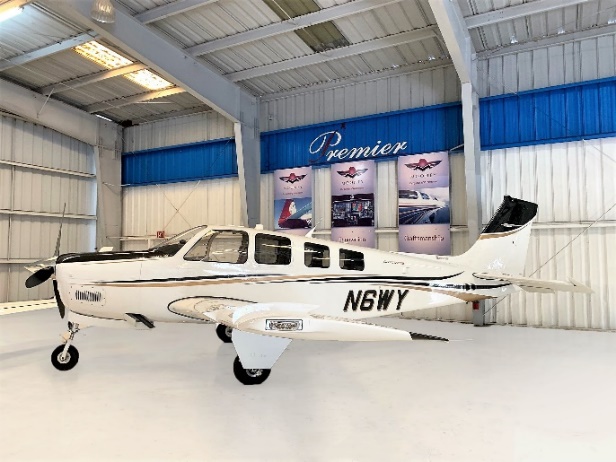 STATUS TOTAL TIME, AIRFRAME: 669 HOURS ENGINE: 669 HOURSPROPELLER: 669 HOURSANNUAL COMPLETED: MARCH 2019NO KNOWN DAMAGE HISTORYEXTERIOR/INTERIOR-LIKE NEW!OVERALL MATTERHORN WHITE WITH TIBETIAN GOLD METALLIC AND BLACK METALLIC ACCENTSTAN LEATHER IN NEW STYLE SEATING AND SIDEPANELS  AVIONICS 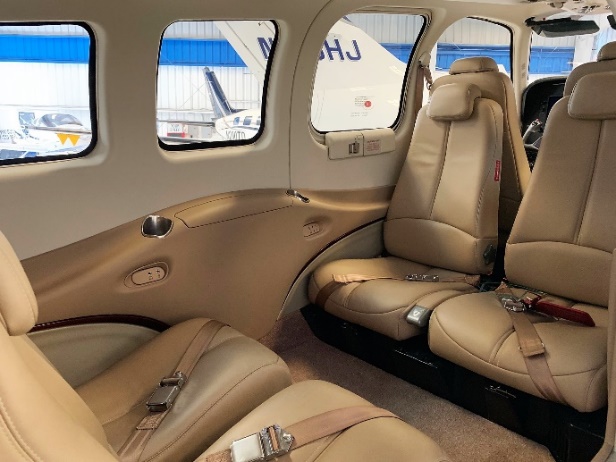 GARMIN G1000 INTEGRATED FLIGHT DECKDUAL GARMIN GIA63W, WAAS COMM/NAV/GPSGARMIN GDL69A SATELLITE DATA LINK WEATHERGARMIN GTX 33 ES TRANSPONDER ADS-B OUT CAPABLEGARMIN TAWS-B TERRAIN AWARENESS AND WARNING SYSTEMGARMIN GTS 820 LONG RANGE ACTIVE TRAFFIC SYSTEMSYNTHETIC VISION – SVTJEPPVIEW CHART VIEW GARMIN SAFETAXIAUTOPILOTGARMIN GFC700 3-AXIS INTEGRATED FLIGHT CONTROL SYSTEMYAW DAMPERALTITUDE PRE-SELECT AND VNAV APPROACH COUPLING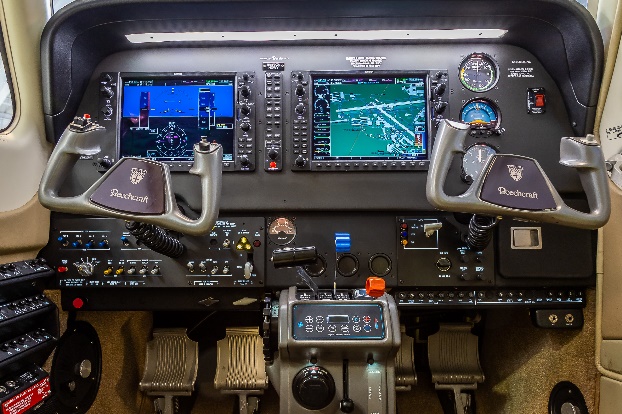 ADDITIONAL EQUIPMENTCOPILOT BRAKESLED LANDING LIGHTDUAL ALTERNATORS ELECTRIC PROP DE-ICESUPER SOUNDPROOFINGELECTRIC STANDBY GYROG AND D WINDOW INSERTS WITH DARK TINTLED WINGTIP STROBE AND POSITION LIGHTSNEW CURRENT STYLE FACTORY AIR CONDITIONING